КЛИНИКАСЛОВА ЗАНЯТИЯ №3 ГРЕЧЕСКИЕ ТЕРМИНОЭЛЕМЕНТЫ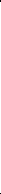 РУССКИЙ АЛФАВИТНИЙ ПЕРЕЧЕНЬ ГРЕЧЕСКИХ ДУБЛЕТОВ.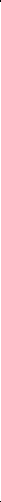 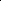 Дополнительный список греческих терминоэлементовАНАТОМІЧНІ ТЕРМІНИАНАТОМІЧНІ ТЕРМІНИ1.abscessus,us m- абсцесс, нарыв- абсцесс, нарыв2.cancer,cri m (carcin-)- рак- рак3.caries,ei f- кариес- кариес4.dolor,oris m (alg-,-algia)- боль- боль5.febris, is f- лихорадка- лихорадка6.fractura, ae f- перелом- перелом7.hernia,ae f- грыжа- грыжа8.hernia diaphragmatica- диафрагмальная грыжа- диафрагмальная грыжа9.hernia inguinalis- паховая грыжа- паховая грыжа10.ileus, i m- непроходимость- непроходимость11.infarctus,us m- инфаркт- инфаркт12.infarctus myocardii- инфаркт миокарда- инфаркт миокарда13.insultus,us m- инсульт- инсульт14.morbus, i m- болезнь- болезнь15.mors, mortis f- смерть- смерть16.pertussis, is f- коклюш- коклюш17.rabies, ei f- бешенство- бешенство18.recidivum, i n- рецидив, возврат болезни- рецидив, возврат болезни19.rubor,oris m- покраснение, краснота- покраснение, краснота20.ruptura,ae f- разрыв- разрыв21.scabies,ei f- чесотка- чесотка22.tuberculosis,is f (phthisi-)- туберкулез, чахотка- туберкулез, чахотка23.tumor,oris m (-oma)- опухоль- опухоль24.tussis,is f- кашель- кашель25.ulcus,eris n- язва- язва26.varix, icis f- варикс, венозный узел, расширенная вена- варикс, венозный узел, расширенная вена27.vita,ae f (bio-)-жизнь-жизнь28.vitium,i n- порок- порок29.vulnus,eris n- рана- ранаПрилагательныеПрилагательныеПрилагательные30.acutus,a,um- острый- острый31.benignus,a,um- доброкачественный- доброкачественный32.caesus, a, um- рубленный- рубленный33.chronicus,a,um- хронический- хронический34.contusus, a, um-ушибленный-ушибленный35.incisus, a, um- резанный- резанный36.ischaemicus,a,um- ишемический- ишемический37.laceratus, a, um- рваный- рваный38.latens, ntis- скрытый, латентный- скрытый, латентный39.malignus,a,um- злокачественный- злокачественный40.morsus, a, um- укушенный- укушенный41.purulentus, a, um- гнойный- гнойный42.sclopetarius, a, um- огнестрельный- огнестрельный43.рunctus, a, um- колотый- колотыйКлинические выраженияКлинические выраженияКлинические выражения44.Habitus aegroti- внешний вид больного- внешний вид больного45.Status praesens- состояние в настоящее время- состояние в настоящее время46.Status idem- состояние то же самое (без изменений)- состояние то же самое (без изменений)47.Exitus letalis- смертельный исход- смертельный исход48.Facies Hippocratica- лицо Гиппократа, маска Гиппократа- лицо Гиппократа, маска Гиппократа49.Cancer ex ulcere- рак из язвы- рак из язвы1.ascites,ae mascites,ae m- асцит, брюшная водянка- асцит, брюшная водянка2.auscultatio,onis fauscultatio,onis f- аускультация, выслушивание- аускультация, выслушивание3.colica, ae fcolica, ae f- колика (внезапные приступы боли в животе)- колика (внезапные приступы боли в животе)4.coma, atis ncoma, atis n- кома, бессознательное состояние- кома, бессознательное состояние5.curatio,onis fcuratio,onis f- курация, лечение, уход, забота- курация, лечение, уход, забота6.cysta, ae fcysta, ae f- киста- киста7.diabetes,ae mdiabetes,ae m- диабет- диабет8.diabetes mellitusdiabetes mellitus- сахарный диабет- сахарный диабет9.diagnosis,is fdiagnosis,is f- диагноз, распознавание- диагноз, распознавание10.diffusus,a,umdiffusus,a,um- диффузный, разлитый, распространенный- диффузный, разлитый, распространенный11.dilatatio,onis fdilatatio,onis f- дилятация, расширение- дилятация, расширение12.eczema,atis neczema,atis n- экзема- экзема13.exacerbatio,onis fexacerbatio,onis f- обострение болезни- обострение болезни14.icterus, i micterus, i m- желтуха- желтуха15.inflammatio,onis finflammatio,onis f- воспаление- воспаление16.oedema,atis noedema,atis n- отек- отек17.palpatio,onis fpalpatio,onis f- пальпация, прощупывание- пальпация, прощупывание18.paralysis,is fparalysis,is f- паралич- паралич19.paresis, is fparesis, is f- парез, неполный паралич- парез, неполный паралич20.percussio,onis fpercussio,onis f- перкуссия, простукивание- перкуссия, простукивание21.perforatio.onis fperforatio.onis f- перфорация, прорыв, прокалывание- перфорация, прорыв, прокалывание22.phlegmone,es fphlegmone,es f- флегмона, гнойное воспаление клетчатки- флегмона, гнойное воспаление клетчатки23.pneumonia,ae fpneumonia,ae f- пневмония, воспаление легких- пневмония, воспаление легких24.prognosis,is fprognosis,is f- прогноз, предвидение- прогноз, предвидение25.sepsis,is fsepsis,is f- сепсис, общая гнойная инфекция- сепсис, общая гнойная инфекция26.spasmus, i mspasmus, i m- спазм, судорога- спазм, судорога27.suspitio.onis fsuspitio.onis f- подозрение- подозрение28.symptoma,atis nsymptoma,atis n- симптом, признак- симптом, признак29.syndromum,i nsyndromum,i n- синдром, совокупность признаков- синдром, совокупность признаков30.transfusio,onis ftransfusio,onis f- трансфузия, переливание- трансфузия, переливание31.transplantatio,onis ftransplantatio,onis f- трансплантация, пересадка- трансплантация, пересадка32.trauma,atis ntrauma,atis n- травма, повреждение- травма, повреждение33.typhus,i mtyphus,i m- тиф- тифПрилагательныеПрилагательныеПрилагательные34.intermittens,ntisintermittens,ntis- перемежающийся- перемежающийся35.ulcerosus,a,umulcerosus,a,um- язвенный, ульцерозный- язвенный, ульцерозный36.urgens,ntisurgens,ntis- неотложный, экстренный, ургентный- неотложный, экстренный, ургентныйКлинические выраженияКлинические выраженияКлинические выраженияКлинические выраженияКлинические выражения37.Prognosis dubiaPrognosis dubia- сомнительный прогноз- сомнительный прогноз38.Prognosis malaPrognosis mala- плохой прогноз- плохой прогноз39.Prognosis pessimaPrognosis pessima- наихудший прогноз- наихудший прогноз40.Prognosis bonaPrognosis bona- хороший прогноз- хороший прогноз41.Prognosis optimaPrognosis optima- наилучший прогноз- наилучший прогноз42.Rubor,tumor,calor,dolor et functioRubor,tumor,calor,dolor et functio- покраснение, опухоль, жар, боль и поврежденная- покраснение, опухоль, жар, боль и поврежденнаяlaesalaesaфункцияфункцияНачальныйНачальныйКонечныйЗначение1.-iatria- врачевание, лечение больших групп людей- врачевание, лечение больших групп людей2.-logus- специалист в какой-либообласти знаний- специалист в какой-либообласти знаний3.-tomia-хирургическая операция рассечения, вскрытие какого-либооргана, тканиоргана, ткани4.-ectomia- хирургическая операция удаления, иссечение какого-либо- хирургическая операция удаления, иссечение какого-либооргана, тканиоргана, ткани5.-plastica- операция восстановления формы и функции органа, пересадка- операция восстановления формы и функции органа, пересадкаоргана или тканиоргана или ткани6.-stomia- операция по выведению наружного свища (искусственного- операция по выведению наружного свища (искусственногоотверстия) полого органа;отверстия) полого органа;- операция по наложению анастомоза (т.е. соустья между- операция по наложению анастомоза (т.е. соустья междуорганами, кровеносными сосудами, полостями тела)органами, кровеносными сосудами, полостями тела)7.-stoma- свищ (созданный оперативным путем)- свищ (созданный оперативным путем)8.-ectasia- расширение, растяжение, эктазия полого или трубчатого- расширение, растяжение, эктазия полого или трубчатогоорганаоргана9.-metria- измерение- измерение10.-rrhagia-( крово)течение из сосудов какого-либооргана-( крово)течение из сосудов какого-либооргана11.-cele- грыжа- грыжа12.-malacia- размягчение, ненормальная мягкость- размягчение, ненормальная мягкость13.-graphia- процесс записывания (метод исследования органа),- процесс записывания (метод исследования органа),фотографирование органа, графическая регистрация биотоковфотографирование органа, графическая регистрация биотоковорганаоргана14.-gramma- запись, графическое изображение работы или снимок органа- запись, графическое изображение работы или снимок органа15.-scopia- инструментальный осмотр- инструментальный осмотр16.alg--algia,- боль, болезненная чувствительность- боль, болезненная чувствительность-algesia,-odynia17.chol(e)--cholia- желчь, желчный; желчевыделение- желчь, желчный; желчевыделение18.cholecyst-- желчный пузырь- желчный пузырь19.iatr--iater- врач;- врач;20.lip-- жир- жир21.log--logia-речь, относящийся к нарушениям речи; наука, раздел научнойдисциплины22.lymph-- лимфа- лимфа23.nos-- болезнь (определенная, под индивидуальным или групповым- болезнь (определенная, под индивидуальным или групповымназванием)названием)24.path--pathia- заболевание, болезнь (органические изменения);- заболевание, болезнь (органические изменения);- настроение- настроение25.py-- гной- гной26.scler--sclerosis- твердый, уплотненный, уплотнение, склероз, затверденение- твердый, уплотненный, уплотнение, склероз, затверденение-относящийся к склере (белочной оболочке глаза)27.sten--stenosis- узкий, тесный, сужение- узкий, тесный, сужение28.ur--uria,- моча, наличие чего-либов моче, мочеиспускание- моча, наличие чего-либов моче, мочеиспускание-uresisКлинические выраженияКлинические выраженияКлинические выражения29.A priori-независимо от опыта30.A posteriori-исходя из опыта31.Locus minorisresistentiaeresistentiae-место наименьшего сопротивления32.Per os-через рот33.Per rectum-через прямую кишку34.Per injectionem(es)Per injectionem(es)Per injectionem(es)-путем инъекции (инъекций)35.Per vias naturalesPer vias naturalesPer vias naturales-природным путем36.Per primam intentionemPer primam intentionemPer primam intentionem- первичным натяжением- первичным натяжением37.Per secundam intentionemPer secundam intentionemPer secundam intentionem-вторичным натяжениемКонечныйЗначениеНачальныйНачальный1.- vitaminosis- витаминная насыщенность2.-aesthesia- чувство, ощущение3.-genesis- (генез), возникновение, происхождение4.-genus,a,um- (генный), берущий начало, возникающий- приводящий к чему-либо5.-lithiasis- камнеобразование (процесс)6.-lysis- растворение, распад, разрушение, расплавление- хирургическая операция освобождение органа –рассечение рубцов, сращений, спаек7.-penia- недостаток, уменьшение количества, главнымобразом кровяных телец8.-pepsia- пищеварение9.-pexia- оперативное прикрепление, фиксация10.-philia- склонность, предрасположенность11.-phobia- боязнь, навязчивый страх12.-plegia- паралич13.-pnoё- дыхание14.-poёsis- выработка чего-либо(крови, мочи)15.-ptosis- опущение16.-stasis- застой, естественная остановка, стаз (крови, желчи,мочи, слюны)17.-sthenia- сила18.-therapia- лечение (нехирургическое)19.bi(o)-- жизнь20.chrom--chromia- цвет, окрашивание; - относящийся к хрому21.lith--lithus- камень22.morph--morph(ism)us- вид, форма, формообразование, строение чего-либо23.necr--necrosis- мертвый, омертвление24.septic--sepsis- гнилостный, гниение, заражение25.thanat-- смерть26.therm--thermia- тепло, нагревание27.thromb--thrombosis- тромб, сгусток, закупорка, образование тромбов28.ton--tonia- напряжение, давление, тонус29.troph--trophia- относящийся к питанию или зависящий от него, откровоснабжения органов и тканейКлинические выраженияКлинические выраженияКлинические выражения30.Restitutio ad integrumRestitutio ad integrum- полное восстановление функции, ткани, органа31.In vivo- на живом организме32.In vitro- в пробирке (в лабораторных условиях)33.Ubi pus, ibi incisio- где гной, там разрез34.Diagnosis ex juvantibusDiagnosis ex juvantibus- диагноз на основании дополнительных средств35.Lege artis- по всем правилам, по закону искусства36.Status localis- местное положениеНачальныйНачальныйКонечныйЗначение1.a-,an-- отсутствие, отрицание2.all(o)-- другой, иной, измененный, необычный3.aut(o)-- сам, тот же самый, свой, собственный4.brady-- медленный, замедленный5.dys-- расстройство, нарушение функции6.endo-- внутренняя оболочка7.hemi-- половина, половинный, односторонний8.heter-- один из двух, другой, непохожий9.homeo-- сходный, одинаковый, тождественный, подобный,(одного биологического вида)10.hyper-- повышение функции11.hypo-- понижение функции12.mes(o)-- средний, промежуточный13.mono-- один14.pant-- все, весь, целиком15.para-- расположение рядом, с двух сторон (клетчатка органа)16.peri-- расположение вокруг (капсула, сумка, оболочка)17.poly-- много, множественный, больше, чем в норме18.re-- повторение, возобновление действия19.syn-,sym-- вместе, совместность20.tachy-- быстрый, учащенный, скорый, частый21.carcin-- рак22.top--topia- место, месторасположения23.septic--sepsis- гнилостный, гниение, заражение24.-ergia- относящийся к работе; деятельность, реактивностьорганизма25.onc--oma- опухоль26.-itis- воспалительный процесс27.-osis- хроническое заболевание; результат патологическогопроцесса28.-iasis- системное или хроническое заболевание29.- ismus- явление, свойство, фактКлинические выраженияКлинические выражения30.Operatio in situOperatio in situ- операция в естественном положении органа31.Cancer in situCancer in situ- рак в начальной стадии32.Locus morbiLocus morbi- место болезни33.Situs inversus viscerumSitus inversus viscerumSitus inversus viscerum- обратное положение органов34.Anamnesis vitaeAnamnesis vitae- анамнез жизни35.Anamnesis morbiAnamnesis morbi- анамнез болезниЛатинский языкГреческий дублетГреческий дублетЗначениеНачальныйКонечныйAаортаaort-aorta,ae fартерияarteri-arteria, ae fБбелыйleuc-,leuk-albus, a, umотносящийся к лейкоцитамболезньpath--pathiamorbus, i mnos-больalg-,dol--algiadolor, oris m-odynia-agraбольшой, крупный,macr-,magnus, a, umбольшой, увеличенный,megal--megaliaувеличениебронхbronch-bronchus, i mбрюшинаperiton(e)-peritoneum, i nВвекоblephar--blephariapalpebra, ae fвенаphleb-vena, ae fверхняя челюстьgnath--gnathiamaxilla, ae fвлагалищеcolp-vagina, ae fвнутренние органыsplanchn-viscus, eris nводаhydr-aqua, ae fвоздух, газ, находящийся вpneum(at)-aër, aëris mорганеволосыtrich--trichiacapillus, i mвремяchron-tempus, oris nГглазophthalm--ophthalmiaoculus, i mглоткаpharyng-pharynx, ngis mголоваcephal--cephaliacaput, itis nголовной мозгencephal-cerebrum, i nголос, звукphon--phoniavox, vocis fгортаньlaryng-larynx, ngis mгрудная клеткаthorac-thorax, acis msteth-грыжа-celehernia, ae fгубаcheil--cheilialabium, i nД12-типерстная кишкаduoden-duodenum, i nдеснаul-gingiva, ae fgingiv-Жжелезаaden-glandula, ae fжелтыйxanth-flavus, a, umжелчный пузырьcholecyst-vesica fellea (biliaris)желудокgastr-ventriculus, i mжелчные протокиcholangi-ductus biliferiженщина,gyn-,femina, ae fженскийgynaec-животlapar-abdomen, inis nжизньbi(o)-vita, ae fЗзачаток, - бласт – зародышеваяblast--blastusgermen, inis nклетка или ранняяэмбриональная стадиязубodont--odontiadens, ntis mзрение, зрительное восприятиеop-,-opia,visus, us mopt(ic)--opsiaКкалcopr-faeces, ium f (pl.)кишкаenter--enteriaintestinum, i nклеткаcyt--cyticellula, ae fповышенное содержаниеколичество клеток в сравнении с-cytosisнормойкожаderm(at)--dermiacutis,is fколеноgon-gony-genu,us nконечностьacr--acriaembrum, i nкореньrrhiz-radix,icis fкороткий, укороченныйbrachy-brevis, eкостный мозгosteolmyel--osteomyeliamedulla ossiumкостьoste-os,ossis nкрасныйerythr-ruber,bra,brumотносящийся к эритроцитамкровьhaem(at)--aemiasanguis,inis m-aemaкрылоpteryg-ala, ae fЛлегкоеpneum(on)-pulmo,onis mлекарствоpharmac-medicamentum, i nлимфа,lymph-lympha, atis fотносящийся к лимфе, к хилусуchyl(o)--chylia– млечному сокулистphyll-folium,i nМмалый, маленькийmicr-parvus,a,umмалый, незначительный,olig-недостаточныйматкаmetr-uterus, i mhyster-маточная труба,salping-tuba uterinаслуховая трубаtuba auditivaмозговая оболочкаmening-mater,tris fмолочная железаmast--mastiamamma,ae fмочевой пузырьcyst-vesica, ae fмужчина,andr--andriamas, maris mмужскойvir, i mмышцаmy-musculus,i mНнадкостницаperiost(e)-periosteum,i nнерв,neur-nervus,i mнервная системанижняя челюсть, подбородокgen--geniamandibulla, ae fmentum, i nнога, ступняpod--podiapes, pedis mноготьonych--onychiaunguis, is mносrhin-nasus,i mОободочная кишкаcol-colon, i nобщий желчный протокcholedoch-ductus choledochusПпалецdactyl--dactyliadigitus, i mпеченьhepat-hepar, atis nпищеводoesophag-oesophagus, i mплечоbrachi-brachium, i nподжелудочная железаpancreat-pancreas, atis nпозвонокspondyl-vertebra,ae fпозвоночный столбr(h)achi-columna vertebralisпотhidr-sudor, oris mпочкаnephr-ren, renis mпочечная лоханкаpyel-pelvis renalisпрямая кишкаproct-rectum, i nпрямой, вертикальноorth-rectus ,a, umнаправленныйправильный, соответствующийнормальному положениюпульсsphygm--sphygmiapulsus, us mРракcarcin-cancer, cri mребенок, дитя, детскийpaed(i)--paediainfans, ntis m,fметоды леченияроговица, ороговениеkerat-cornea, ae fротstom(at)-os, oris nрукаch(e)ir--ch(e)iriamanus, us fСсвязкаligament-ligamentum, i nселезенкаsplen-lien, inis mсердцеcardi--cardiacor, cordis nскелетscelet-sceleton, i nслезаdacry-lacrima, ae fслепая кишкаtyphl-caecum, i nслезный мешочекdacryocyst-saccus lacrimalisслюнаsial--sialiasalvia, ae fсосудangi-vas, vasis nспинной мозгmyеl--myeliamedulla spinalisсреднийmes(o)-medius, a, umстарик, старческийger(i)-senex, senis mgeront-senilis, eсуставarthr-articulatio, onis fсухожилиеten(tend)tendo, inis mсухойxer(o)-siccus, a , umТтвердое небоuran-palatum durumтелоsomat--somacorpus, oris nтканьhist-textus, us mтуберкулез, чахоткаphthisi-tuberculosis, is fУухоot--otiaauris, is fХхрящchondr-cartilago, inis fЦцветокanth-flos, oris mЧчеловекanthrop-homo, inis mчерный, содержащий меланинmelan-niger, gra, grumШшейка маткиtrachel-cervix uteriшов,rhaph-sutura, ae fхирургическая операция-rrhaphiaналожения шваЩщекаmel-bucca, ae fЯядtox(ic)-venenum, i nязыкgloss--glossialingua, ae fяичко, мужская половая железаorchi(di)--orchi(di)atestis, is mяичникoophor-ovarium, i nяйцоoo-ovum, i nНачальныйКонечныйЗначение-schisis- расщепление органа-rhexis- разрыв, разрушение органа-desis- хирургическая операция по созданию неподвижности, фиксацияоргана в заданном положении-eurysis- прием расширения органа (ейриз)-eurynter- инструмент для расширения (ейринтер)-clasia- хирургическая операция по разрушению части тела, органа-centesis- прокол, пункция-privus-привный,- обусловленный отсутствием или удалением органаspir-- относящийся к дыханию, дыхательныйaër-- воздух, воздушныйkinem(at)--kinesia- относящийся к движениюkinet-crin--crinia- отделение, выделение, секреция- rhoea- течение, истечение секрета или жидкости- plasia- образование, развитие ткани, клеток, органов- tensio- гидростатическое давление в сосудах, полых органахoxy-- oxia- окисленный;относящийся к кислородуphag-- phagia- глотание;поедание, поглощениеtrop-- tropia- направление, направленность;действующий на что-либоpsych-- psychia- относящийся к душевным, духовным свойствам, к психикеaeti-- относящийся к причине болезниather-- отложение жира, жироподобных веществdynam-- dynamia- сила, усилие- gnosis,- знание, наука;-gnosiaспособность узнавать, знать- mnesia- относящийся к памяти, способности вспоминатьphren-- phrenia- относящийся к уму, психическим свойствам человекаphrenic-- относящийся к диафрагмальному нервуis-- равный, соразмерный, одинаковыйanis-- неравный, несоразмерныйneo-- новый, молодой;- вновь созданный или возникшийtele-- отдаленный (в пространстве и во времени);- окончание, завершениеpseud(o)-- ложный, мнимыйcry(o)-- относящийся к холоду, низкой температуре, замерзаниюcyan-- темно-синий,синюшный;- относящийся к синильной кислотеglyc(k)-;- сладкий; наличие сахара;gluc(k)-- глюкозаpachy-- плотный, уплотненный, твердыйlept(o)-- нечто тонкое, слабое, нежноеdolicho-- длинный, удлиненныйbar(y)-- тяжелый, тяжесть;- атмосферное давлениеbath(y)-- глубокий, глубинаplaty-- плоский, уплощенныйchlor-- зеленый;- содержащий хлорpoli-- серый;- относящийся к серому веществу головного мозгаtom-- относящийся к слою, послойно ( в рентгенографии)Дополнительный список клинических выраженийДополнительный список клинических выражений1.Praesente medico- в присутствии врача2.Absente aegroto- в отсутствие больного3.Mortalitas alta- высокая смертность4.Foetor ex ore- дурной запах изо рта5.Cadaveris inspectio- осмотр трупа6.Anatomica primum- анатомическое исследование7.Symptomata et diagnosis- симптомы и диагноз8.Ptadium primum (secundum)- первая (вторая) стадия9.Decursus morbi et exitus- течение болезни и исход10.Aetiologia morb- установление причины болезни11.Complicationes- осложнения12.Causae praedispontes- предрасполагающие причины13.Causa proxima- ближайшая непосредственная причина14.Ad hoc- для предоставленного случая15.Auxilimim primum (urgens)- первая (неотложная) помощь16.Commisa cela- сохраняй доверенную тебе тайну17.Comple aegroto bona spe- вселяй больному добрую надежду18.Dum aegrotus spirat, medicus sperat- пока больной дышит, врач надеется19.Fracturae sunt apertae et clausae- переломы бывают открыты и закрыты20.In statu nascendi- в стадии зарождения21.Noli nocere !- не навреди!22.Per clysma- через клизму23.Per injectiones (em)- путем инъекций (ии)24.Per os- через рот25.Per rectum- через прямую кишку26.Per se- в чистом виде27.Pro injectionibus- для инъекций28.Recidivum morbi- возврат (рецидив) болезни29.Sine causa- без причины30.Sine dubio- без перемен31.Sine spe- без надежды32.Status communis- общее состояние33.Sub operatione- при операции34.Syndromum adaptionis- синдром адаптации35.Vulnera senescunt per primam seu- раны заживляются первичным или вторичнымsecundam intentionemнатяжением